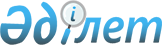 О внесении изменений и дополнений в решение Сырымского районного маслихата от 17 декабря 2009 года N 17-2 "О районном бюджете на 2010-2012 годы"
					
			Утративший силу
			
			
		
					Решение Сырымского районного маслихата Западно-Казахстанской области от 24 декабря 2010 года N 26-2. Зарегистрировано Управлением юстиции Сырымского района Западно-Казахстанской области 31 декабря 2010 года N 7-10-96. Утратило силу решением Сырымского районного маслихата Западно-Казахстанской области от 29 марта 2011 года № 28-4      Сноска. Утратило силу решением Сырымского районного маслихата Западно-Казахстанской области от 29.03.2011 № 28-4.      Сноска: Решения Сырымского районного маслихата Западно-Казахстанской области от 23 декабря 2009 года N 17-2 на русском языке нет, изменения и дополнения внесены только в текст решения на государственном языке.      В соответствии с Бюджетным кодексом Республики Казахстан от 4 декабря 2008 года и Законом Республики Казахстан "О местном государственном управлении и самоуправлении в Республике Казахстан" от 23 января 2001 года решения Западно-Казахстанского областного маслихата N 28-1 от 13 декабря 2010 года, о внесении изменений и дополнений в решение Западно-Казахстанского областного маслихата от 14 декабря 2009 года N 16-1 "Об областном бюджете на 2010-2012 годы" (зарегистрированный в Реестре государственной регистрации нормативных правовых актов за N 3036) и Указа Президента Республики Казахстан N 1072 от 27 сентября 2010 года О мерах по оптимизации штатной численности органов, содержащихся за счет государственного бюджета и сметы (бюджета) Национального Банка Республики Казахстан и постановления Западно-Казахстанского областного акимата N 243 от 3 ноября 2010 года сессия Сырымского районного маслихата РЕШИЛ:



      1. Внести в решение Сырымского районного маслихата "О районном бюджете на 2010-2012 годы" от 23 декабря 2009 года N 17-2 (зарегистрированный в Реестре государственной регистрации нормативных правовых актов за N 7-10-67, опубликованное 21 января 2010 года, 18 марта 2010 года, 13 мая 2010 года, 3 июня 2010 года, 26 августа 2010 года, 2 сентября 2010 года, 25 ноября 2010 года, в газете "Сырым елі "N 1, N 4, N 9, N 13, N 21, N 24, N 36, N 37, N 49 следующие изменения и дополнения:



      1) в пункте 1:

      в подпункте 1 в первом абзаце цифру "2 377 063" заменить цифрой "2 378 063";

      во втором абзаце цифру "166 765" заменить цифрой "167 765";

      в подпункте 2 цифру "2 351 877" заменить цифрой "2 352 177";



      2) приложение 1 к указанному решению изложить в новой редакции согласно приложению к настоящему решению.



      2. Настоящее решение вводится в действие с 1 января 2010 года.      Председатель сессии              А. Дуйсенгалиев

      Секретарь районного маслихата    А. Галимов

Приложение

к решению Сырымского районного маслихата

от 24 декабря 2010 года N 26-2 Районный бюджет на 2010 год
					© 2012. РГП на ПХВ «Институт законодательства и правовой информации Республики Казахстан» Министерства юстиции Республики Казахстан
				КатегорияКатегорияКатегорияКатегорияКатегорияСуммаКлассКлассКлассКлассСуммаПодклассПодклассПодклассСуммаСпецификаСпецификаСуммаНаименованиеСумма123456ІІ. Доходы23780631000Налоговые поступления167765101Подоходный налог7089202Индивидуальный подоходный налог7089203Социальный налог7067501Социальный налог7067504Налог на собственность1744301Налоги на имущество857003Земельный налог137304Налог на транспортные средства590005Единый земельный налог160005Внутренние налоги на товары, работы и услуги748302Акцизы161503Поступления за использование природных и других ресурсов421704Сборы за ведение предпринимательской и профессиональной деятельности165107Прочие налоги001Прочие налоги08Обязательные платежи, взимаемые за совершение юридически значимых действий и (или) выдачу документов уполномоченными на то государственными органами или должностными лицами127201Государственная пошлина12722Неналоговые поступления949001Доходы от государственной собственности203005Доходы от аренды имущества, находящегося в государственной собственности203002Поступление от реализации товаров (работ, услуг) государственными учреждениями, финансируемыми из государственного бюджета01Поступление от реализации товаров (работ, услуг) государственными учреждениями, финансируемыми из государственного бюджета26004Штрафы, пени, санкции, взыскания, налагаемые государственными учреждениями, финансируемыми из государственного бюджета, а также содержащимися и финансируемыми из бюджета (сметы расходов) Национального Банка Республики Казахстан700001Штрафы, пени, санкции, взыскания, налагаемые государственными учреждениями, финансируемыми из государственного бюджета, а также содержащимися и финансируемыми из бюджета (сметы расходов) Национального Банка Республики Казахстан, за исключением поступлений от организаций нефтяного сектора700006Прочие неналоговые поступления20001Прочие неналоговые поступления20003Поступления от продажи основного капитала107403Продажа земли и нематериальных активов107401Продажа земли107404Поступление трансфертов219973402Трансферты из вышестоящих органов государственного управления2199734Трансферты из областного бюджета2199734Функциональная группаФункциональная группаФункциональная группаФункциональная группаФункциональная группаСуммаФункциональная подгруппаФункциональная подгруппаФункциональная подгруппаФункциональная подгруппаСуммаАдминистратор бюджетной программыАдминистратор бюджетной программыАдминистратор бюджетной программыСуммаПрограммаПрограммаСуммаНаименованиеСуммаІІII. Затраты235217701Государственные услуги общего характера15434601Представительные, исполнительные и другие органы, выполняющие общие функции государственного управления154346112Аппарат маслихата района (города областного значения)11025001Услуги по обеспечению деятельности маслихата района (города областного значения)11025122Аппарат акима района (города областного значения)35818001Услуги по обеспечению деятельности акима района (города областного значения)35591004Материально-техническое оснащение государственных органов227123Аппарат акима района в городе, города районного значения, поселка, аула (села), аульного (сельского) округа92355001Услуги по обеспечению деятельности акима района в городе, города районного значения, поселка, аула (села), аульного (сельского) округа91645023Материально-техническое оснащение государственных органов710452Отдел финансов района (города областного значения)7430001Услуги по реализации государственной политики в области исполнения бюджета района (города областного значения) и управления коммунальной собственностью района (города областного значения)6800003проведение оценки имущества в целях налогообложения004Организация работы по выдаче разовых талонов и обеспечение полноты сбора сумм от реализации разовых талонов010Организация приватизации коммунальной собственности011Учет, хранение, оценка и реализация имущества, поступившего в коммунальную собственность019Материально-техническое оснащение государственных органов630453Отдел экономики и бюджетного планирования района (города областного значения)7718001услуги по реализации государственной политики в области формирования и развитие экономической политики, системы государственного планирования и управления района (города областного значения)771802Оборона147201Военные нужды1472122Аппарат акима района (города областного значения)1472005Мероприятия в рамках исполнения всеобщей воинской обязанности147202Организация работы по чрезвычайным ситуациям006Предупреждение и ликвидация чрезвычайных ситуаций масштаба района (города областного значения)04Образование126958901Дошкольное воспитание и обучение25607464Отдел образование района (города областного значения)25607009Обеспечение деятельности организаций дошкольного воспитания и обучения2560702Начальное, основное среднее и общее среднее образование1219649464Отдел образование района (города областного значения)1219649003Общеобразовательное обучение1106732006Дополнительное образование для детей37503011Капитальный, текущий ремонт объектов образования в рамках реализации стратегии региональной занятости и переподготовки кадров75414 09Прочие услуги в области образования24333464Отдел образования района (города областного значения)21687001Услуги по реализации государственной политики на местном уровне в области образования8287005Приобретение и доставка учебников, учебно-методических комплексов для государственных учреждений образования района (города областного значения)13140007Провидение школьных олимпиад, внешкольных мероприятий и конкурсов районного (городского) масштаба260467Отдел строительства района (города областного значения)2646037Строительство и реконструкция объектов образования264605Здравоохранение32509Прочие услуги в области здравоохранения325123Аппарат акима района в городе, города районного значения, поселка, аула (села), аульного (сельского) округа325002Организация в экстренных случаях доставки тяжелобольных людей до ближайшей организации здравоохранения, оказывающей врачебную помощь32506Социальная помощь и социальное обеспечение15628402Социальная помощь140495123Аппарат акима района в городе, города районного значения, поселка, аула (села), аульного (сельского) округа9431003Оказание социальной помощи нуждающимся гражданам на дому9431451Отдел занятости и социальных программ района (города областного значения)131064002Программа занятости49817005Государственная адресная социальная помощь18920006Жилищная помощь2838007Социальная помощь отдельным категориям нуждающимся граждан по решениям местных представительных органов6757010Материальное обеспечение детей-инвалидов, воспитывающихся и обучающихся на дому1222014Оказание социальной помощи нуждающимся гражданам на дому822016Государственные пособия на детей до 18 лет40180017Обеспечение нуждающихся инвалидов обязательными гигиеническими средствами и предоставление услуг специалистами жестового языка, индивидуальными помощниками в соответствии с индивидуальной программой реабилитации инвалидов4714019Обеспечение проезда участникам и инвалидам Великой Отечественной войны по странам Содружества Независимых Государств, по территории Республики Казахстан, а также оплаты им и сопровождающим их лицам расходов на питание, проживание, проезд для участия в праздничных мероприятиях в городах Москва, Астана к 65-летию Победы Великой Отечественной войне0020Выплата единовременной материальной помощи участникам и инвалидам Великой Отечественной войны, а также лицам, приравненным к ним, военнослужащим, в том числе уволенным в запас (отставку), проходившим военную службу в период с 22 июня 1941 года в воинских частях, учреждениях, в военно-учебных заведениях, не входивших в состав действующей армии, награжденным медалью "За победу над Германией в Великой Отечественной войне 1941-1945 гг." или медалью Великой Отечественной войны к 65-летию Победы в Великой Отечественной войне5794Прочие услуги в области социальной помощи и социального обеспечения15789451Отдел занятости и социальных программ района (города областного значения)15789001Услуги по реализации государственной политики на местном уровне в области на местном уровне в области обеспечения занятости и реализации социальных программ для населения14851011Оплата услуг по зачислению, выплате и доставке пособий и других социальных выплат93807Жилищно-коммунальное хозяйство29680701Жилищное хозяйство53591458Отдел жилищно-коммунального хозяйства, пассажирского транспорта и автомобильных дорог района (города областного значения)20185004Обеспечение жильем отдельных категорий граждан20185467Отдел строительства района (города областного бюджета)33406003Строительство и (или) приобретение жилья государственного коммунального жилищного фонда24810004Развитие, обустройство (или) приобретение инженерно-коммуникационной инфраструктуры859602Коммунальное хозяйство198702458Отдел жилищно-коммунального хозяйства, пассажирского транспорта и автомобильных дорог района (города областного значения)7067027Организация эксплуатации сетей газификации, находящихся в коммунальном собственности районов (городов областного значения)7067467Отдел строительства района (города областного бюджета)188521005Развитие коммунального хозяйства187521006Развитие системы водоснабжения1000123Аппарат акима района в городе, города районного значения, поселка, аула (села), аульного (сельского) округа114014Организация водоснабжения населенных пунктов114458Отдел жилищно-коммунального хозяйства, пассажирского транспорта и автомобильных дорог района (города областного значения)3000012Водоснабжение и обеспечение вода-распределительной системы 300003Аппарат акима района в городе, города районного значения, поселка (села), аульного (сельского) округа44514123Освещение улиц населенных пунктов23290008Обеспечение санитарии населенных пунктов13999009Содержание мест захоронений и погребение безродных0010Благоустройство и озеленение населенных пунктов100011Отдел жилищно-коммунального хозяйства, пассажирского транспорта и автомобильных дорог района (города областного значения)9191458Освещение улиц населенных пунктов21224015Обеспечение санитарии населенных пунктов2491016Благоустройство и озеленение населенных пунктов5290018Благоустройство и озеленение населенных пунктов1344308Культура, спорт, туризм и информационное пространство21606001Деятельности в области культуры144632455Отдел культуры и развития языков района (города областного значения)144632003Поддержка культурно-досуговой работы14463202Спорт5015465Отдел физической культуры и спорта района (города областного значения)5015005Развитие массового спорта и национальных видов спорта1179006Провидение спортивных соревнований на районном (города областного значения) уровне2338007Подготовка и участие членов сборных команд района (города областного значения) по различным видам спорта на областных спортивных соревнований149803Информационное пространство47112455Отдел культуры и языков района (города областного значения)39265006Функционирование районных (городских) библиотек39265456Отдел внутренней политики района (города областного значения)7847002Услуги по провидению государственной информационной политики через газеты и журналы784709Прочие услуги по организации культуры, спорта, туризма и информационного пространства19301455Отдел культуры и развитие языков района (города областного значения)4891001Услуги по реализации государственной политики на местном уровне в области развития языков и культуры4891456Отдел внутренней политики района (города областного значения)9678001Услуги по реализации государственной политики на местном уровне в области информации, укрепление государственности и формирования социального оптимизма граждан4278003Реализация региональных программ в сфере молодежной политики5400465Отдел физической культуры и спорта района (города областного значения)4732001Услуги по реализации государственной политики на местном уровне в сфере физической культуры и спорта4597008Материально-техническое оснащение государственных органов13510Сельское, водное, лесное, рыбное хозяйство, особо охраняемые природные территории, охрана окружающей среды и животного мира, земельные отношения1349311Сельское хозяйство10415453Отдел экономики и бюджетного планирования района (города областного значения)2873099Бюджетные кредиты для реализации мер социальной поддержки специалистов социальной сферы сельских населенных пунктов2873462Отдел сельского хозяйства района (города областного значения)7542001Услуги по реализации государственной политики на местном уровне в сфере сельского хозяйства7392007Материально-техническое оснащение государственных органов150473Отдел ветеринарии района (города областного значения)7974001Услуги по реализации государственной плотики на местном уровне в сфере ветеринарии4294004Материально-техническое оснащение государственных органов1330005Обеспечение функционирование скотомогильников (биотермических ям)1360006Организация санитарно убоя больных животных9902Водное хозяйство81351467Отдел строительства района (города областного значения)81351012Развитие объектов водного хозяйства813516Земельные отношения5087463Отдел земельных отношений района (города областного значения)5087001Услуги пор реализации государственной политики в области регулирования земельных отношений на территории района (города областного значения)4957008Материально-техническое оснащение государственных органов1309Прочие услуги в области сельского, водного, лесного, рыбного хозяйства, охрана окружающей среды и земельных отношений30104455Отдел культуры и развитие языков района (города областного значения)8515008Финансирование социальных проектов в поселках, аулах (селах), аульных (сельских) округах в рамках реализации стратегии региональной занятости и переподготовка кадров8515462Отдел сельского хозяйства района (города областного значения)0009Провидение противоэпизоотических мероприятий 0473Отдел ветеринарии района (города областного значения)21589011Проведение противоэпизоотических мероприятий2158911Промышленность, архитектурная, градостроительная и строительная деятельность1122602Архитектурная, градостроительная и строительная деятельность11226467Отдел строительства района (города областного значения)5898001Услуги по реализации государственной политики на местном уровне в области строительства 5755018Материально-техническое оснащение государственных органов143468Отдел архитектуры и градостроительства района (города областного значения)5328001Услуги по реализации государственной политики в области архитектуры и градостроительства на местном уровне532812Транспорт и коммуникации01Автомобильный транспорт0123Аппарат акима района в городе, города районного значения, поселка, аула (села), аульного (сельского) округа012Развитие инфраструктуры автомобильных дорог в городах районного значения, поселках, аулах (селах), аульных (сельских) округах9Прочие услуги в сфере транспорта и коммуникации0458Отдел жилищно-коммунального хозяйства, пассажирского транспорта и автомобильных дорог района (города областного значения)0008Ремонт и содержание автомобильных дорог районного значения, улиц городов и населенных пунктов в рамках реализации стратегии региональной занятости и переподготовки кадров013Прочие1677503Поддержка предпринимательской деятельности и защиты конкуренции6303469Отдел предприннимательства района (города областного значения)6303001Услуги по реализации государственной политики на местном уровне в области развития предпринимательства и промышленности6303003Поддержка предпринимательской деятельности09Прочие10472452Отдел финансов района (города областного значения)5177012Резерв местного исполнительного органа района (города областного значения)5177453Отдел экономики и бюджетного планирования района (города областного значения)0Разработка технико-экономического обоснования местных бюджетных инвестиционных проектов и проведение его экспертизы0458Отдел жилищно-коммунального хозяйства, пассажирского транспорта и автомобильных дорог района (города областного значения) 5295001Услуги по реализации государственной политики на местном уровне в области жилищно-коммунального хозяйства, пассажирского транспорта и автомобильных дорог529515Трансферты943621Трансферты94362452Отдел финансов района (города областного значения)943626Возврат неиспользованных (недоиспользованных) целевых трансфертов1725020Целевые текущие трансферты в вышестоящие бюджеты в связи с изменением фонда оплаты труда в бюджетной сфере92637III. Чистое бюджетное кредитование13 287Бюджетные кредиты13 35310Сельское, водное, лестное хозяйство, особо охраняемые природные территории, охрана окружающей среды и животного мира, земельные отношения13 3531Сельское хозяйство13353453Отдел экономики и бюджетного планирование района (города областного значения)13353006Бюджетные кредиты местным исполнительным органам для реализации мер социальной поддержки специалистов социальной сферы сельских населенных пунктов13353КатегорияКатегорияКатегорияКатегорияКатегорияКлассКлассКлассКлассПодклассПодклассПодклассНаименование5Погашение бюджетных кредитов6601Погашение бюджетных органов661Погашение бюджетной кредитов, выданных из государственного бюджета66IV. Сальдо по операциям с финансовыми активами23979Функциональная группаФункциональная группаФункциональная группаФункциональная группаФункциональная группаФункциональная подгруппаФункциональная подгруппаФункциональная подгруппаФункциональная подгруппаАдминистратор бюджетной программыАдминистратор бюджетной программыАдминистратор бюджетной программыПрограммаПрограммаНаименованиеПриобретение финансовых активов2397913Прочие239799Прочие23979452Отдел финансов района (города областного значения)23979014Формирование или увеличение уставного капитала юридических лиц23979КатегорияКатегорияКатегорияКатегорияКатегорияКлассКлассКлассКлассПодклассПодклассПодклассСпецификаСпецификаНаименование06Поступления от продажи финансовых активов государства 001Поступления от продажи финансовых активов государства01Поступления от продажи финансовых активов внутри страныV. Дефицит (профицит) бюджета-11 380VI. Финансирование дефицита (использование профицита) бюджета11 380